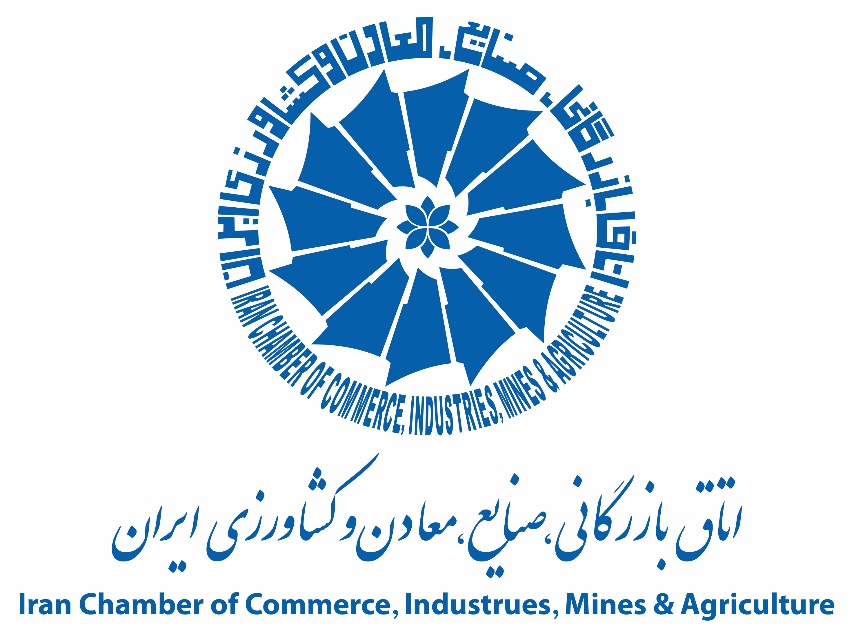 ا   اتاق بازرگانی، صنایع، معادن و کشاورزی ایرانمعاونت کسب و کارردیفمعیار ارزیابیشاخص ارزیابیامتیازملاحظات، اسناد، مستندات و  مدارک مثبته1ارزش صدور خدمات فرهنگی- هنری مجموع امتیاز:4701) ارائه قرارداد با کارفرمای خارجی که به تایید وزارت ارشاد یا تشکل ذیربط رسیده باشد.2) ارائه مستندات مالی تایید شده از سوی کارفرمای خارجی مبنی بر دریافت وجه قرارداد1ارزش صدور خدمات فرهنگی- هنری 1-1) ارزش صادرات در سال 1398    ...........................................................4001) ارائه قرارداد با کارفرمای خارجی که به تایید وزارت ارشاد یا تشکل ذیربط رسیده باشد.2) ارائه مستندات مالی تایید شده از سوی کارفرمای خارجی مبنی بر دریافت وجه قرارداد1ارزش صدور خدمات فرهنگی- هنری 2-1)داشتن روند صعودی در صادرات در سال 1398  نسبت به سال 139730گواهی انجام کاریا ارائه اسناد معتبر1ارزش صدور خدمات فرهنگی- هنری 3-1)درصد صادرات به فروش)به ازای هر  10%معادل 4امتیاز)40ارائه اسناد معتبر2شرایط عمومیمجموع امتیاز:80ارائه مستندات وکارت عضویت معتبر2شرایط عمومی2-1) عضویت در تشکل مرتبط40ارائه مستندات وکارت عضویت معتبر2شرایط عمومی2-2) تعداد پرسنل شاغل ( ثابت)40ارائه ليست بيمه پرسنل (به ازای هر نفر 5 امتیاز)3بازاریابیمجموع امتیاز:350ارائه مستندات معتبر3بازاریابی3-1) شرکت در حراجی ها، جشنوارهها و نمایشگاههای بینالمللی طی سال گذشته80ارائه مستندات معتبر3بازاریابی3-2) موفقیت در جشنواره ها و نمایشگاههای بینالمللی طی سه سال اخیر80ارائه مستندات معتبر3بازاریابی3-3) گستردگی بازارهای هدف100به ازای هر بازار 20 امتیاز3بازاریابی3-4) تبلیغات: وب سایت تخصصی 2 یا چند زبانه، حضور در رسانه های خارجی، بروشور به زبان بازارهای هدف و غیره90مدارک و مستندات با تائید وزارت ارشاد یا تشکل مربوطه(وب سایت تخصصی 20 امتیاز، حضور در نشریات تخصصی بین المللی 30 امتیاز،حضوردرشبکه های تلویزیونی خارجی 30 امتیازو سایر اقلام تبلیغاتی10 امتیاز4توليد مشترك با شريك خارجيمجموع امتیاز:100ارائه قرارداد توليد مشترك با تاييد وزارت ارشاد يا تشكل مربوطه4توليد مشترك با شريك خارجيعقد قرارداد توليد مشترك- با رويكرد ورود به بازارهاي جديد     ........................................................................................................................100ارائه قرارداد توليد مشترك با تاييد وزارت ارشاد يا تشكل مربوطهمجموع کل امتیازات :مجموع کل امتیازات :مجموع کل امتیازات :10001000